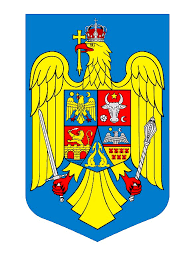 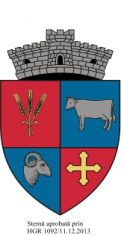 CUCERDEA, nr. 329, jud. MURES, 547190, tel./fax: 0265-457198, tel. 0265-457144, e-mail: cucerdea@cjmures.ro , web: www.e-comune.ro/primaria-cucerdea-msH O T Ă R Â R E A  nr. ______privind aprobarea prelungirii duratei contractului de finanțare nr. 326/03.01.2023, înregistrat la Primăria comunei Cucerdea sub nr. 685/03.02.2023, respectiv a perioadei de implementare pentru proiectul  „Achiziție mobilier urban inteligent în comuna Cucerdea, județul Mureș”  Consiliul Local al comunei Cucerdea, judetul Mureș, întrunit în ședință extraordinară, convocată de îndată pentru data de 28 decembrie 2023,             Având în vedere: - Referatul de aprobare nr. 7.513/27.12.2023 al proiectului de hotărâre prin care se propune aprobarea prelungirii duratei contractului de finanțare nr. 326/03.01.2023, înregistrat la Primăria comunei Cucerdea sub nr. 685/03.02.2023, respectiv a perioadei de implementare pentru proiectul  „Achiziție mobilier urban inteligent în comuna Cucerdea, județul Mureș” și Raportul de specialitate întocmit de Compartimentul financiar contabil, impozite și taxe locale din cadrul Aparatului de Specialitate al Primarului Comunei Cucerdea înregistrat sub nr. 7.514/27.12.2023,- Rapoartele de avizare ale comisiilor de specialitate nr. 1, 2 și 3 înregistrate sub nr. ____, ____ și ____/ ___.12.2023, - art. 2, art. 9 din contractul de finanțare nr. 326/03.01.2023, înregistrat la Primăria comunei Cucerdea sub nr. 685/03.02.2023, încheiat în cadrul PNRR, Componenta 10 – Fondul Local,           În conformitate cu prevederile OUG nr. 155/2020 privind unele măsuri pentru elaborarea Planului naţional de redresare şi rezilienţă necesar României pentru accesarea de fonduri externe rambursabile şi nerambursabile în cadrul Mecanismului de redresare şi rezilienţă, cu modificările și completările ulterioare, art. 41- 42 din Legea nr. 273/2006 privind finanţele publice locale, cu modificările şi completările ulterioare,            În temeiul prevederilor Legii nr. 24/2000 privind normele de tehnică legislativă pentru elaborarea actelor normative, republicată şi actualizată, art. 129 alin. (2) lit. „b”, alin. (4) lit. „d”, art. 139, art. 196, art. 198 alin, (1), art. 200 din OUG nr. 57/2019 privind Codul administrativ, cu modificările și completările ulterioare,H O T Ă R Ă Ș T E:             Art.1.  Se aprobă prelungirea duratei contractului de finanțare nr. 326/03.01.2023, înregistrat la Primăria comunei Cucerdea sub nr. 685/03.02.2023, respectiv a perioadei de implementare pentru proiectul „Achiziție mobilier urban inteligent în comuna Cucerdea, județul Mureș” cu 12 luni, durata totală de implementare fiind de 24 luni.Art. 2. Se împuternicește Primarul comunei Cucerdea – domnul Morar Vasile, pentru semnarea actului adițional ce se va încheia potrivit art.1 din prezenta hotărâre.Art. 3. Primarul Comunei Cucerdea, prin Compartimentul financiar contabil, impozite și taxe locale din subordinea sa, va asigura ducerea la îndeplinire a prevederilor prezentei hotărâri cu respectarea dispoziţiilor din actele normative în materie.Art. 4. Secretarul general al Comunei Cucerdea are responsabilitatea comunicării prezentei hotărâri Primarului Comunei Cucerdea, Instituţiei Prefectului Judeţului Mureș, Compartimentului financiar contabil, impozite și taxe locale şi se aduce la cunoştinţă publică prin publicarea acesteia pe pagina de internet www.e-comune.ro/primaria-cucerdea-ms.ro.     PH nr. _______/2023					                               		     	           Avizat pentru legalitate,                      Initiator,   							  	    Secretar general            	Primar MORAR VASILE			                                             Sabău Carmen-Georgeta                         	     	    	